Vorname Name Lehrbeauftragte/r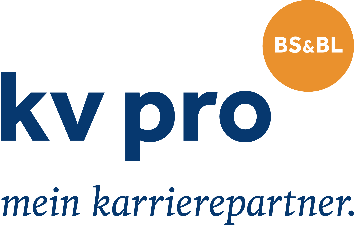 kv pro AG Standorte: Basel • Liestal • Münchensteinwww.kvpro.ch | info@kvpro.chZentrale +41 61 415 22 00 Find us on LinkedIn | Instagram | FacebookDiese Nachricht (wie auch allfällige Anhänge dazu) beinhaltet möglicherweise vertrauliche oder gesetzlich geschützte Daten oder Informationen. Zum Empfang derselben sind ausschliesslich die genannten Personen bestimmt. Falls Sie diese Nachricht irrtümlicherweise erreicht hat, sind Sie höflichst gebeten, diese unter Ausschluss jeder Reproduktion zu zerstören und die absendende Person umgehend zu benachrichtigen. Vielen Dank für Ihre Hilfe.